			LICEO CHAPERO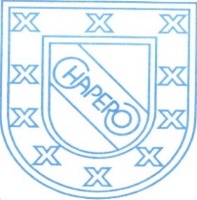 			GUIA No. 1 del curso de COMPUTACION II (CCNA)			5TO BACHILLERATO EN COMPUTACION 			PROF. JORGE MARIO GAITANINSTRUCCIONES:  EN UN DOCUMENTO EN PDF DEBE ESCRIBIR LAS INSTRUCCIONES DE CADA INCISO, REALIZARLO COMO DICE LA INSTRUCCIÓN Y ENVIARLO POR EDMODO, DONDE ESTA INDICADA LA TAREA No.1 REALICE EL LABORATORIO 1.3.3; SEÑALE LA CORRECTA E INDIQUE PARA CADA UNA DE LAS OTRAS POSIBLES RESPUETAS, PORQUE NO ES CORRECTA.REALICE EL LABORATORIO 1.4.5; SEÑALE LA CORRECTA E INDIQUE PARA CADA UNA DE LAS OTRAS POSIBLES RESPUETAS, PORQUE NO ES CORRECTA.REALICE EL LABORATORIO 1.6.6; SEÑALE LA CORRECTA E INDIQUE PARA CADA UNA DE LAS OTRAS POSIBLES RESPUETAS, PORQUE NO ES CORRECTA.REALICE EL LABORATORIO 1.7.10; SEÑALE LA CORRECTA E INDIQUE PARA CADA UNA DE LAS OTRAS POSIBLES RESPUETAS, PORQUE NO ES CORRECTA.REALICE EL LABORATORIO 1.8.3; SEÑALE LA CORRECTA E INDIQUE PARA CADA UNA DE LAS OTRAS POSIBLES RESPUETAS, PORQUE NO ES CORRECTA.REALICE EL LABORATORIO 1.10.2; SEÑALE LA CORRECTA E INDIQUE PARA CADA UNA DE LAS OTRAS POSIBLES RESPUETAS, PORQUE NO ES CORRECTA.  COMO ES UNA PRUEBA DEL CAPITULO 1, COLOQUE UNA FOTO DEL RESULTADO.NOTA:  POR FAVOR, SEA CONCIENTE DE SU TRABAJO, LEA BIEN LO DE LA PLATAFORMA DE CISCO, ANALICE TANTO LA TEORIA COMO LA PRACTICA, RESUELVA ESTA GUIA Y NO SE ACEPTA COPIA DE OTROS COMPAÑEROS PARA QUE NO SEA ANULADO EL TRABAJO. 